The Night They Drove Old Dixie DownRobbie Robertson, The Band (1969)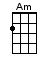 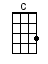 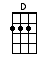 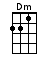 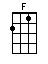 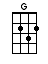 INTRO:  / 1 2 3 4 / [Am] / [Am] /[Am] Virgil [C] Caine is the nameAnd I [F] served on the [Am] Danville [Dm] Train[Am] ‘Til Stoneman’s [C] cavalry came andAnd  they [F] tore up the [Am] tracks a-[Dm]gain[Am] In the winter of [F] ’65We were [C] hungry, just [Dm] barely alive[Am] By May tenth [F] Richmond had fellIt’s a [C] time, I re-[Dm]member oh so [D] well 2 3 4 / 1 2 3CHORUS:The [C] night they [F] drove old Dixie [C] downWhen all the [F] bells were ringin’The [C] night they [F] drove old Dixie [C] downAnd all the [F] people were singin’They went [C] naa na-na-[Am]na-na-na naa[D] Na-na na-na na-[F]na na-na-na-na / [F]  [F][G]/[Am] Back with my wife in [C] TennesseeWhen [F] one day she [Am] called to [Dm] me[Am] Said “Virgil [C] quick come and see[F] There goes the [Am] Robert E. [Dm] Lee!”Now [Am] I don’t mind [F] choppin’ woodAnd I [C] don’t care if the [Dm] money’s no goodYou [Am] take what you need and you [F] leave the restBut they should [C] never have [Dm] taken the very [D] best 2 3 4 / 1 2 3CHORUS:The [C] night they [F] drove old Dixie [C] downWhen all the [F] bells were ringin’The [C] night they [F] drove old Dixie [C] downAnd all the [F] people were singin’They went [C] naa na-na-[Am]na-na-na naa[D] Na-na na-na na-[F]na na-na-na-na / [F]  [F][G]/[Am] Like my father be-[C]fore me[F] I will [Am] work the [Dm] land[Am] And like my brother a-[C]bove me[F] I took a [Am] rebel [Dm] standHe was [Am] just 18 [F] proud and braveBut a [C] Yankee laid him [Dm] in his graveI [Am] swear by the blood be-[F]low my feet You can’t [C] raise a Caine back [Dm] up when he’s in de-[D] feat 2 3 4 / 1 2 3CHORUS:The [C] night they [F] drove old Dixie [C] downWhen all the [F] bells were ringin’The [C] night they [F] drove old Dixie [C] downAnd all the [F] people were singin’They went [C] naa na-na-[Am]na-na-na naa[D] Na-na na-na na-[F]na na-na-na-na [F]The [C] night they [F] drove old Dixie [C] downWhen all the [F] bells were ringin’The [C] night they [F] drove old Dixie [C] downAnd all the [F] people were singin’They went [C] naa na-na-[Am]na-na-na naa[D] Na-na na-na na-[F]na na-na-na-na / [F]  [F][G]/ [C]www.bytownukulele.ca